Проведено дистанційно методичний тижньциклової комісії викладачів професійно – практичної підготовки (акушерства, педіатрії)на тему:« Актуальні проблеми грудного вигодовування »під гаслом: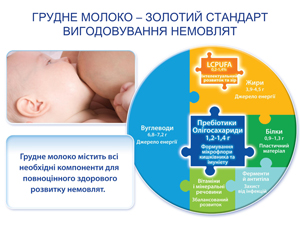 для студентів  27, 37, 33, 34, 35, 31, 32 груп.Терміни проведення тижня: 27-29.04.2020р.Відповідальні викладачі педіатрії: Волощук В.І., Ростока В.О.Мета проведення тижня направлена на підтримку грудного вигодовуванняПідготовлені матеріали спрямовані на формування у майбутніх медичних фахівців загальних і фахових компетентностей з проблеми грудного вигодовування відповідно до Декларації дитинства Всесвітньої ради захисту дітей.План проведенняДень 1Оголошення теми методичного тижня, актуальності та мети проведення. Реферативне повідомлення на тему: «Грудне вигодовування. Чому це так важливо?»Ознайомлення з брошурами : «Грудне вигодовування. Дати дитині найкраще.»,«Грудне молоко - оптимальний захист для малюка. 9 фактів про грудне вигодовування.»,«Розширення прав і можливостей батьків. Виклики при грудному вигодовуванні»,«Принципи підтримки грудного вигодовування».День 2Презентація - Професійний тренінг      «ГРУДНЕ ВИГОДОВУВАННЯ  КРАЩЕ ЗА ВСЕ»Перегляд відеофільму «Ваша дитина здорова. Грудне вигодовування»День 3Поради від  неонатолога вищої категоріі ПИЛИП В.П. про міфи щодо грудного вигодовування.Інформаційне повідомлення: «Як харчуватися жінкам, які годують грудьми: правда і міфи».Презентація на тему: «Харчування жінки, що годує грудьми».